Приложение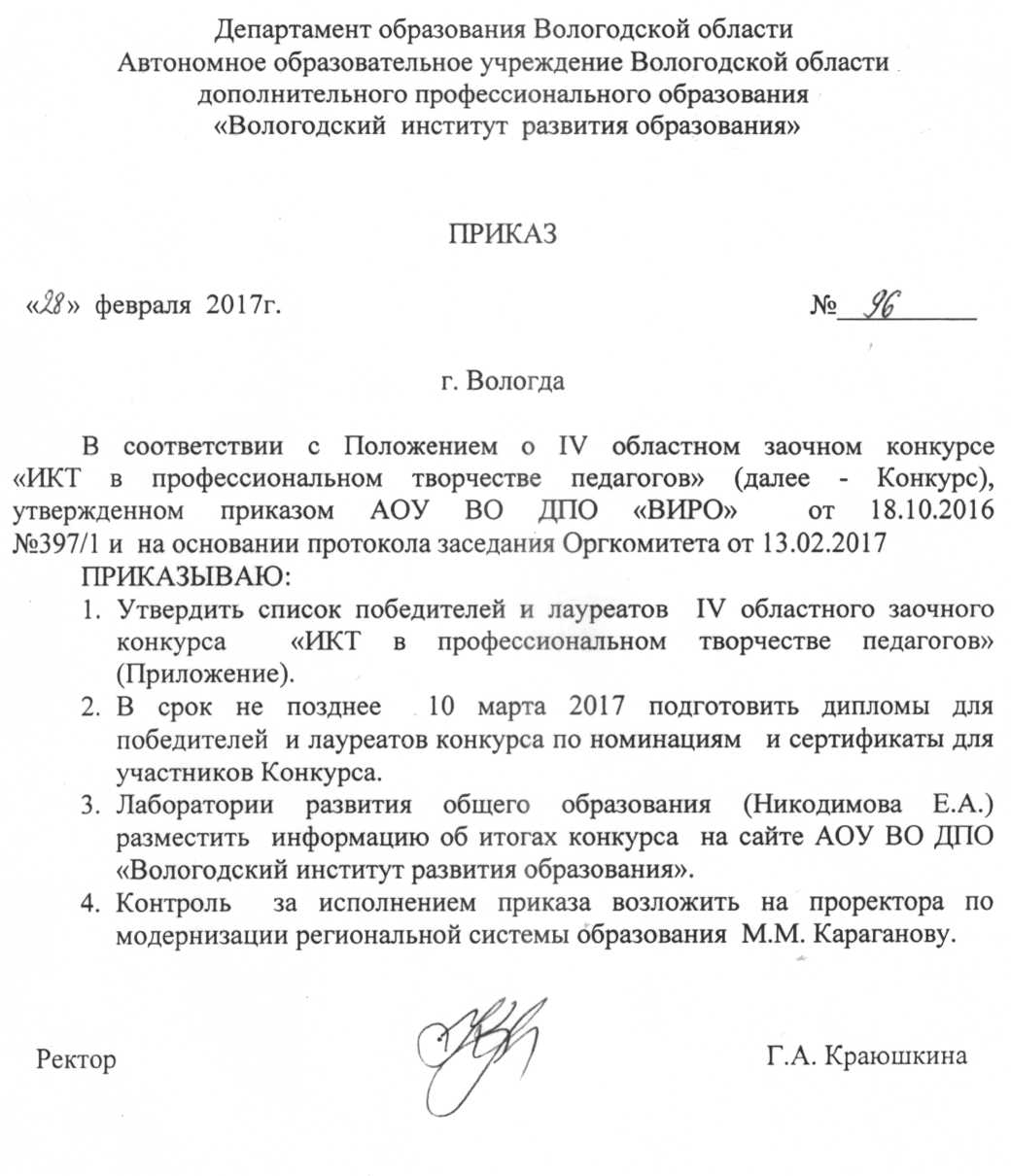 Список победителей и лауреатов IV областного заочного конкурса «ИКТ в профессиональном творчестве педагогов»№ФИОМуниципальное образованиеОбразовательная организацияПобедитель/ЛауреатПедагоги дошкольных образовательных организацийПедагоги дошкольных образовательных организацийПедагоги дошкольных образовательных организацийПедагоги дошкольных образовательных организацийПедагоги дошкольных образовательных организаций1Баданина Ольга ПавловнаСокольский муниципальный районБюджетное дошкольное образовательное учреждение СМР «Детский сад общеразвивающего вида №30»Победитель2Топорова Наталия ИвановнаСокольский муниципальный районБюджетное дошкольное образовательное учреждение СМР «Детский сад общеразвивающего вида №30»Победитель3Алексеевцева Светлана ВладимировнаБелозерский муниципальный районМуниципальное дошкольное образовательное учреждение «Детский сад № 7 « Ленок».Лауреат4Губкина Наталия ВладимировнаСокольский муниципальный районБюджетное дошкольное образовательное учреждение СМР «Детский сад общеразвивающего вида №13»Лауреат5Максимова Наталья ЮрьевнаСмирнова Наталья Владимировнаг. ЧереповецМуниципальное автономное дошкольное образовательное учреждение «Детский сад № 15»Лауреат6Перхурова Татьяна СергеевнаВологодский муниципальный районМБДОУ ВМР «Ермаковский детский сад общеразвивающего вида»Лауреат7Прокопьева Надежда Сергеевнаг.ЧереповецМуниципальное бюджетное дошкольное образовательное учреждение "Детский сад № 92"ЛауреатПедагоги общеобразовательных организацийПедагоги общеобразовательных организацийПедагоги общеобразовательных организацийПедагоги общеобразовательных организацийПедагоги общеобразовательных организаций8Шутова Ольга Сергеевнаг. ВологдаМуниципальное общеобразовательное учреждение «Средняя общеобразовательная школа № 41» г. ВологдыПобедитель9Алексеева Ольга ВасильевнаЧереповецкий муниципальный районМуниципальное общеобразовательное учреждение «Климовская школа»Лауреат10Булычева Наталья Николаевна, Лебедева Татьяна Вениаминовна, Толоконцева Наталия Алексеевнаг. ЧереповецМуниципальное бюджетное образовательное учреждение дополнительного образования «Дворец детского и юношеского творчества имени А. А. Алексеевой»Лауреат11Добрякова Татьяна МихайловнаХаровский муниципальный районМуниципальное бюджетное общеобразовательное учреждение «Харовская средняя общеобразовательная школа №2»Лауреат12Елистратова  Ксения Александровнаг. ЧереповецМуниципальное общеобразо-вательное учреждение "Средняя общеобразовательная школа №34"Лауреат13Красильникова Лариса ВалерьевнаВерховажский муниципальный районМуниципальное бюджетное общеобразовательное учреждение «Верховажская средняя школа имени Я.Я.Кремлева»Лауреат14Курочкина Татьяна Сергеевнаг. ВологдаМуниципальное общеобразовательное учреждение «Средняя общеобразовательная школа №25 имени И.А.Баталова»Лауреат15Лихарева Ольга Владимировна, Малухина Виктория Николаевнаг. ЧереповецМуниципальное бюджетное образовательное учреждение дополнительного образования «Центр дополнительного образования детей»Лауреат16Силова Марина ВладимировнаХаровский муниципальный районМуниципальное бюджетное общеобразовательное учреждение «Харовская средняя общеобра-зовательная школа имени Героя Советского Союза Василия Прокатова»Лауреат17Трошечкина Елена АлександровнаВерховажский муниципальный районМуниципальное общеобразовательное учреждение «Верховажская средняя школа имени Я.Я.Кремлёва»Лауреат18Хотякова Светлана СергеевнаЧереповецМуниципальное бюджетное образо-вательное учреждение дополнитель-ного образования «Центр дополни-тельного образования детей»ЛауреатПедагоги профессиональных образовательных организацийПедагоги профессиональных образовательных организацийПедагоги профессиональных образовательных организацийПедагоги профессиональных образовательных организацийПедагоги профессиональных образовательных организаций19Жаров Михаил Алексеевичг. ЧереповецБюджетное профессиональное образовательное учреждение "Череповецкий медицинский колледж имени Н.М. Амосова"Победитель20Цикина Татьяна Ивановнаг. ВологдаАвтономное профессиональное образовательное учреждение "Вологодский колледж связи и информационных технологий"Победитель21Лебедева Татьяна Васильевнаг. ЧереповецБюджетное профессиональное образовательное учреждение Вологодской области «Череповец-кий металлургический колледж имени академика И.П. Бардина»Лауреат22Норинова Светлана Викторовнаг. ВологдаБюджетное профессиональное образовательное учреждение Вологодской области «Вологодский строительный колледж»Лауреат23Смирнова Наталия Юрьевнаг. ВологдаАвтономное профессиональное образовательное учреждение Вологодской области «Вологодский колледж связи и информационных технологий»ЛауреатСпециальная номинация «Лучший урок математики с использованием электронных образовательных ресурсов»Специальная номинация «Лучший урок математики с использованием электронных образовательных ресурсов»Специальная номинация «Лучший урок математики с использованием электронных образовательных ресурсов»Специальная номинация «Лучший урок математики с использованием электронных образовательных ресурсов»Специальная номинация «Лучший урок математики с использованием электронных образовательных ресурсов»24Кузнецова Ольга Владимировнаг. ЧереповецМуниципальное бюджетное общеобразовательное учреждение «Начальная общеобразовательная школа №39» города ЧереповцаЛауреат25Толщина Александра Анатольевнаг. ВологдаМуниципальное общеобразовательное учреждение «Средняя общеобразовательная школа № 41»Лауреат26Шарыпова Татьяна ВладимировнаВеликоустюгский муниципальный районМуниципальное общеобразовательное учреждение «Средняя общеобразовательная школа № 9»Лауреат27Шумилова Татьяна АлександровнаВерховажский муниципальный районМуниципальное бюджетное общеобразовательное учреждение «Верховажская средняя школа имени Я.Я. Кремлева»Лауреат